Publicado en Madrid el 19/11/2020 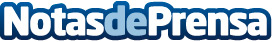 Allianz Partners comparte su experiencia en la cita del sector asegurador ‘Insurance Revolution 2020’La compañía desvela las claves de la gestión del cambio que le han permitido dar respuesta a las necesidades de sus colaboradores y clientes durante la pandemiaDatos de contacto:Irene Gallego Hernanz910481306Nota de prensa publicada en: https://www.notasdeprensa.es/allianz-partners-comparte-su-experiencia-en-la Categorias: Nacional E-Commerce Seguros Recursos humanos http://www.notasdeprensa.es